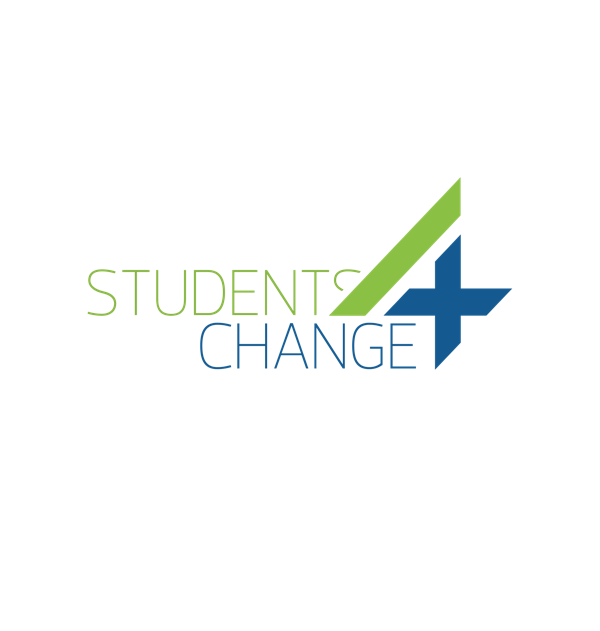                                      FICHA 12. EVALUACIÓN DE PROYECTOSACERCA DE LA HERRAMIENTALa herramienta está indicada para establecer la creación y operación de un grupo de trabajo para monitorear y evaluar las acciones acordadas con un grupo más grande que está comprometido con algún programa de innovación social y emprendimiento social en una comunidad. Se puede aplicar en combinación con otros, como el plan de acción 5H2W, los análisis FODA, el Enfoque de Metodología 70-20-10, etc., así como con el apoyo de aplicaciones TIC "por hacer" como Slake. Se puede ajustar al contexto del programa de innovación social y emprendimiento social en una comunidad y se puede combinar con otras herramientas.OBJETIVOElegir el grupo de trabajo, en el establecimiento de acuerdos y responsabilidades.PASOSPaso 1. Elegir el equipo de evaluaciónEl ambiente de elección y operación que los grupos de trabajo necesitan para invitar a un diálogo abierto y una cultura de flexibilidad; también es importante buscar un equilibrio de tareas y responsabilidades entre los involucrados. El grupo debería:- estar comprometido con el programa;- tener las habilidades y la experiencia necesarias para realizar una evaluación adecuada;- incluir una fuente externa, una persona / institución consultora, personal universitario y el programa fuente interno de los diferentes representantes.Paso 2. Definir las preguntas del equipo de evaluaciónEl equipo debe desarrollar preguntas de evaluación relacionadas con la medición, intervención, así como la mejora del proyecto, la integración y el rediseño eventual durante el proceso.Paso 3. Identificar las preguntas de monitoreoPara responder las preguntas de evaluación, se deben desarrollar preguntas de monitoreo que informen qué datos se recopilarán a través del proceso de monitoreo. Las preguntas de monitoreo son específicas en lo que preguntan, en comparación con las preguntas de evaluación. Las preguntas de monitoreo necesitan información de recopilación cuantitativa y cualitativa.Paso 4. Identificar indicadores y fuentes de datosSeleccionar qué datos necesita para responder (indicadores) y dónde obtenerlos (fuentes de datos). Será útil buscar el método más apropiado para recopilar esos datos.Paso 5. Identificar quién es responsable de la recopilación de datos y los cronogramasEs importante elegir a la persona o subgrupo que participará en la acción del recopilador de datos, y con qué frecuencia / por cuánto tiempo tendrá lugar esta acción.Paso 6. Identificar quién evaluará los datos, cómo se informará y cuándoUna persona o un equipo de subgrupos debe participar en la evaluación de los datos, y la forma en que se informa debe ser parte de su agenda, así como su periodicidad.Paso 7. Revisa el plan de programa grandeEs importante que el proceso de monitoreo y evaluación se realice dentro de la orientación del CDP, de mejora constante.CONSEJOSBuscar la pluralidad de representantes del proceso establecido en la comunidad, del estado, las empresas, las asociaciones religiosas, etc. Identificar personas que puedan unirse a un programa de la Junta Asesora para que actúen como patrocinadores del proyecto y articulen contactos cuando sea necesario. La vista externa aporta perspectivas importantes al plan de acción del grupo, y puede ayudar a identificar y mediar conflictos internos;Hablar con el grupo sobre las expectativas inmediatas para el gran programa del equipo. Busque objetivos con claridad, simplemente y valide las iniciativas teniendo en cuenta el plan de acción. Alentar una cultura de humildad y un diálogo abierto sobre los miembros. El proceso implica 'compromiso, comunicación, transparencia y defensa;Identificar la etapa de los plazos para apoyar la decisión sobre qué datos se recopilarán y supervisarán;Buscar la transparencia de los procesos y el uso de los recursos económicos y financieros asociados con el proyecto.Incentivar al grupo a usar el 70% de su tiempo de incorporación para implementar lo esperado para las funciones de su equipo + 20% para discutir sobre cómo hacer mejor lo que se espera + 10% para pensar y debatir sobre cómo se puede mejorar el proyecto (70- 20-10 Enfoque);Presentar en cada grupo de monitoreo la reunión de un Mapa Mental sobre el ecosistema con el que el grupo interactúa, para brindar un apoyo para recordar las interacciones de los recursos y elaborar ideas colectivamente.ESQUEMA VISUALFuente: Adaptado de Davidson & Wehipeihana (2010)DESCARGAR PLANTILLAREFERENCIASDavidson, Jane; Wehipeihana, Nan & McKegg, Kate. The Rubric Revolution, Conference, Sydney, Australia, September 1, 2011. Retrieved from http://www.betterevaluation.org/sites/default/files/AES-2011-Rubric-Revolution-Davidson-Wehipeihana-McKegg-xx.pdf. Last access in February 2018.Evaluation Toolbox. Step by Step Guide to Create your M&E Plan. Retrieved from: http://evaluationtoolbox.net.au/index.php?option=com_content&view=article&id=23:create-m-and-e-plan&catid=8:planning-your-evaluation&Itemid=44 Last access in January 2018.FHI360. Developing a Monitoring and Evaluation Work Plan. Retrieved from: http://www.fhi360.org/sites/default/files/media/documents/Monitoring%20HIV-AIDS%20Programs%20(Facilitator)%20-%20Module%203.pdfLast access in January 2018.InfoDev. Developing a Monitoring and Evaluation Plan for ICT for Education. Retrieved from: https://www.infodev.org/infodev-files/resource/InfodevDocuments_287.pdf Last access in February 2018.Pell Institute and pathways to collect network. Select an Evaluator. Available at http://toolkit.pellinstitute.org/evaluation-guide/plan-budget/select-an-evaluator/ Last access in January 2018.Roll Back Malaria. Monitoring and Evaluation Toolbox. http://www.rollbackmalaria.org/toolbox/toolbox_MonitoringAndEvaluation.html?keyarea=Monitoring%20and%20Evaluation%20Plan%20and%20Budget#toolsCategoryLast access in January 2018.United Nations. Template for M&E plan. Retrieved from: http://www.un.cv/files/Template%20for%20M&E%20plan.pdf. Last access in January 2018.Wehipeihana, Nan; Davidson,  E. Jane. Strategic Policy Evaluation: Answering macro-level cross-project questions. Anzea regional symposium 5 May 2010, Wellington; Retrieved from http://realevaluation.com/pres/anzeaStrategicPolicyEval10.pdf Last access in February 2018. Complejidad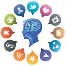 MedioTiempo requerido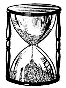 Varios díasMaterial Requerido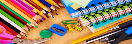 BolígrafoPapelCompetencias que se desarrollan a través de su aplicaciónCompetencia conductual. AutonomíaProcesos de la Innovación en donde puede ser utilizadoPrototipadoSostenibilidadTransferencia